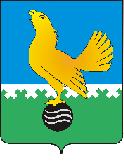 Ханты-Мансийский автономный округ-Юграмуниципальное образованиегородской округ город Пыть-Ях АДМИНИСТРАЦИЯ ГОРОДАтерриториальная комиссия по делам несовершеннолетних и защите их прав                                                                                                  www.pyadm.ru e-mail: adm@gov86.org                                                                                                                                                 e-mail: kdn@gov86.org г.   Пыть-Ях,  1 мкр.,  дом  № 5,  кв.  № 80                                                                           р/с 40101810900000010001 Ханты-Мансийский автономный округ-Югра                                                                            УФК по ХМАО-ЮгреТюменская      область     628380                                               МКУ Администрация г. Пыть-Яха, л\с 04873033440)тел.  факс  (3463)  46-62-92,   тел. 46-05-89,                                              РКЦ Ханты-Мансийск г. Ханты-Мансийск42-11-90,  46-05-92,  46-66-47                                                                                  ИНН 8612005313   БИК 047162000                                                                                                                    ОКАТМО 71885000 КПП 861201001                                                                                                                                    КБК 04011690040040000140ПОСТАНОВЛЕНИЕ14.11.2018	№ 346Зал заседаний территориальной комиссии по делам несовершеннолетних и защите их прав при администрации города Пыть-Яха по адресу: город Пыть-Ях, 1 мкр «Центральный», д.5, кв.80, в 14-30 часов (сведения об участниках заседания указаны в протоколе заседания территориальной комиссии).Об обеспечении жилыми помещениями детей-сирот и детей, оставшихся без попечения родителей, а также лиц из их числаЗаслушав и обсудив информацию по вопросу «Об обеспечении жилыми помещениями детей-сирот и детей, оставшихся без попечения родителей, а также лиц из их числа», предусмотренному планом работы территориальной комиссии по делам несовершеннолетних и защите их прав при администрации города Пыть-Яха, территориальная комиссия установила:Отделом опеки и попечительства администрации города Пыть-Яха ведется учет детей-сирот и детей, оставшихся без попечения родителей, не являющихся нанимателями жилых помещений по договорам социального найма или членами семьи нанимателя жилого помещения по договору социального найма либо собственниками жилых помещений.На учете состоит 61 человек, по достижении которым возраста 14 лет проводится работа по включению в список детей-сирот и детей, оставшихся без попечения родителей, которые подлежат обеспечению жилыми помещениями специализированного жилого фонда по договорам найма специализированных жилых помещений на территории города Пыть-Яха (далее по тексту – Список). На 01.11.2018 в данном Списке состоят 25 человек в возрасте от 14 лет и старше.По состоянию на 01.01.2018 в Списке состояло 4 лица указанной категории граждан, подлежащих обеспечению жилыми помещениями специализированного жилищного фонда по договорам найма специализированных жилых помещений в 2018 году.С целью обеспечения указанный лиц жилыми помещениями 20.12.2017 была направлена заявка на финансирование для проведения аукционов в 2018 году на приобретение 4 квартир на общую сумму 7 317 024,00 руб. из них профинансировано 7 317 000,00 руб.В первом квартале 2018 года одно лицо, подлежащее обеспечению жилым помещением в 2018 году, было исключено из списка по личному заявлению. Во втором квартале текущего года одному лицу было предоставлено жилое помещение специализированного жилищного фонда, приобретённое за счёт средств 2017 года. По состоянию на 01.04.2018 имелась необходимость приобретения 2-х квартир с целью предоставления  лицам, подлежащим обеспечению  жилыми помещениями в текущем году. Т.е. сумма бюджетных ассигнований, потребность в которых подтверждена, составила 3 658 512,00 руб., потребность в бюджетных ассигнованиях в сумме 3 658 488,00 отсутствовала, в связи с чем 28.05.2018 указанные денежные средства были возвращены в бюджет автономного округа. Во втором квартале 2018 года было приобретено 2 жилых помещения на общую сумму 2 749,43 руб., таким образом, образовалась экономия бюджетных ассигнований на сумму 909 084,80 руб.На отчетную дату 2 лица состоящих в Списке достигли восемнадцатилетнего возраста и приобрели право на обеспечение жилым помещением, из них: одному лицу предоставлено жилое помещение, в отношении другого лица в порядке п.7. правил ведения списка детей-сирот и детей, оставшихся без попечения родителей, лиц из числа детей-сирот и детей, оставшихся без попечения родителей, которые подлежат обеспечению жилыми помещениями специализированного жилищного фонда по договорам найма специализированных жилых помещений утвержденных постановлением Правительства ХМАО - Югры от 25.01.2013 N 21-п "Об отдельных вопросах обеспечения детей-сирот и детей, оставшихся без попечения родителей, лиц из числа детей-сирот и детей, оставшихся без попечения родителей, благоустроенными жилыми помещениями специализированного жилищного фонда по договорам найма специализированных жилых помещений в Ханты-Мансийском автономном округе - Югре" проводится актуализация сведений содержащихся в Списке, по результатам которой, в случае не выявления обстоятельств отсутствия оснований для включения в Список, указанному лицу будет предоставлено жилое помещение специализированного жилищного фонда до конца 2018 года.Неисполненные судебные решения, принятые в отношении лиц из числа детей-сирот и детей, оставшихся без попечения родителей, и иных лиц по предоставлению жилых помещений, отсутствуют.Руководствуясь п. 13 ст. 15 Закона Ханты-Мансийского автономного округа-Югры от 12.10.2005 № 74-оз «О комиссиях по делам несовершеннолетних и защите их прав в Ханты-Мансийском автономном округе-Югре и наделении органов местного самоуправления отдельными государственными полномочиями по созданию и осуществлению деятельности комиссий по делам несовершеннолетних и защите их прав»,ТЕРРИТОРИАЛЬНАЯ КОМИССИЯ ПОСТАНОВИЛА:Информацию отдела опеки и попечительства администрации города Пыть-Яха об обеспечении жилыми помещениями детей-сирот и детей, оставшихся без попечения родителей, а также лиц из их числа (исх. № 21-1775 от 01.11.2018) принять к сведению.Пункт 2 постановления территориальной комиссии № 82 от 29.03.2018 снять с контроля в связи с исполнением.Начальнику отдела опеки и попечительства администрации города Пыть-Яха (О.Ю. Назарова):Представить в территориальную комиссию информацию об обеспечении жилыми помещениями детей-сирот и детей, оставшихся без попечения родителей, а также лиц из их числа до 01.04.2018.Начальнику отдела по осуществлению деятельности территориальной комиссии по делам несовершеннолетних и защите их прав администрации города Пыть-Яха (А.А. Устинов):Обеспечить размещение постановления территориальной комиссии на официальном сайте администрации города Пыть-Яха в срок до 20.11.2018.Председательствующий на заседании: заместитель председателя территориальной комиссии	А.А. Устинов